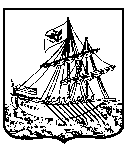 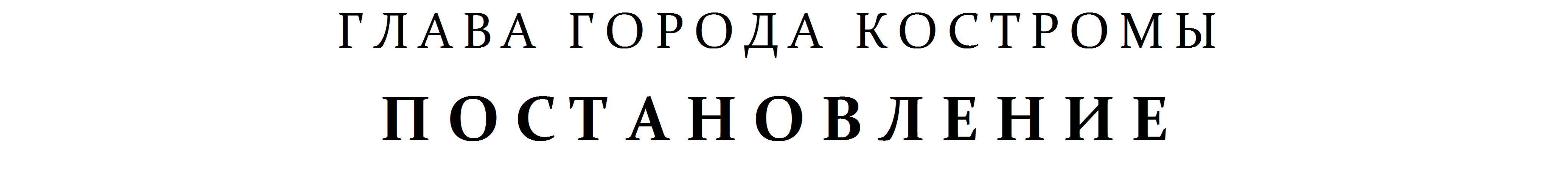 О назначении публичных слушаний по проектам постановлений Администрации города Костромы о предоставлении разрешений на отклонение от предельных параметров разрешенного строительства, реконструкции объектов капитального строительства на земельных участках, расположенных в городе Костроме по адресам: улица Береговая, 47а, с кадастровым номером 44:27:010323:102, улица Волжская 2-я, 11, с кадастровым номером 44:27:070108:35, и на условно разрешенный вид использования земельного участка, имеющего местоположение в городе Костроме: улица Костромская, 113, с кадастровым номером 44:27:050405:141Рассмотрев обращение главы Администрации города Костромы от 9 сентября 2022 года № 24исх-3977/22 "О назначении публичных слушаний", в целях соблюдения права человека на благоприятные условия жизнедеятельности, прав и законных интересов правообладателей земельных участков и объектов капитального строительства, в соответствии со статьями 51, 39, 40 Градостроительного кодекса Российской Федерации, Федеральным законом от 6 октября 2003 года № 131-ФЗ "Об общих принципах организации местного самоуправления в Российской Федерации", Порядком организации и проведения публичных слушаний, общественных обсуждений по проектам муниципальных правовых актов города Костромы в сфере градостроительной деятельности, Правилами землепользования и застройки города Костромы, руководствуясь статьями 20, 37 и 56 Устава города Костромы,ПОСТАНОВЛЯЮ:1. Назначить публичные слушания по проектам постановлений Администрации города Костромы о предоставлении разрешений: 1) на отклонение от предельных параметров разрешенного строительства на земельном участке, расположенном в зоне малоэтажной жилой застройки Ж-2, по адресу: Российская Федерация, Костромская область, городской округ город Кострома, город Кострома, улица Береговая, 47а, с кадастровым номером 44:27:010323:102;2) на отклонение от предельных параметров разрешенного строительства на земельном участке, расположенном в зоне промышленных и коммунально-складских зон размещения объектов IV, V класса опасности П-3, по адресу: Российская Федерация, Костромская область, городской округ город Кострома, город Кострома, улица Волжская 2-я, 11, с кадастровым номером 44:27:070108:35;3) на условно разрешенный вид использования земельного участка, расположенного в многофункциональной зоне Д-1, имеющего местоположение: Костромская область, город Кострома, улица Костромская, 113, с кадастровым номером 44:27:050405:141, в форме собрания участников публичных слушаний по проекту муниципального правового акта в Администрации города Костромы.2. Определить организатором публичных слушаний по проектам постановлений Администрации города Костромы о предоставлении разрешений на отклонение от предельных параметров разрешенного строительства, реконструкции объектов капитального строительства на земельных участках, расположенных в городе Костроме по адресам: улица Береговая, 47а, с кадастровым номером 44:27:010323:102, улица Волжская 2-я, 11, с кадастровым номером 44:27:070108:35, и на условно разрешенный вид использования земельного участка, имеющего местоположение в городе Костроме: улица Костромская, 113, с кадастровым номером 44:27:050405:141, - Комиссию по подготовке проекта Правил землепользования и застройки города Костромы.3. Назначить проведение собрания участников публичных слушаний                           на 4 октября 2022 года в период с 15.40 до 16.30 часов по адресу: Российская Федерация, Костромская область, городской округ город Кострома, город Кострома, площадь Конституции, 2, 3 этаж, кабинет 303в (кабинет главного архитектора).4. Утвердить прилагаемые:1) повестку собрания участников публичных слушаний по проектам постановлений Администрации города Костромы о предоставлении разрешений на отклонение от предельных параметров разрешенного строительства, реконструкции объектов капитального строительства на земельных участках, расположенных в городе Костроме по адресам: улица Береговая, 47а, с кадастровым номером 44:27:010323:102, улица Волжская 2-я, 11, с кадастровым номером 44:27:070108:35, и на условно разрешенный вид использования земельного участка, имеющего местоположение в городе Костроме: улица Костромская, 113, с кадастровым номером 44:27:050405:141 (приложение 1);2) оповещение о начале публичных слушаний (приложение 2).5. Опубликовать настоящее постановление 16 сентября 2022 года в порядке, установленном для официального опубликования муниципальных правовых актов города Костромы, иной официальной информации, и разместить на официальном сайте Думы города Костромы в информационно-телекоммуникационной сети "Интернет".6. С 26 сентября 2022 года разместить на официальном сайте Администрации города Костромы в информационно-телекоммуникационной сети "Интернет" прилагаемые:1) проект постановления Администрации города Костромы "О предоставлении разрешения на отклонение от предельных параметров разрешенного строительства на земельном участке, расположенном по адресу: Российская Федерация, Костромская область, городской округ город Кострома, город Кострома, улица Береговая, 47а, с кадастровым номером 44:27:010323:102" (приложение 3);2) проект постановления Администрации города Костромы "О предоставлении разрешения на отклонение от предельных параметров разрешенного строительства на земельном участке, расположенном по адресу: Российская Федерация, Костромская область, городской округ город Кострома, город Кострома, улица Волжская 2-я, 11, с кадастровым номером 44:27:070108:35" (приложение 4);3) проект постановления Администрации города Костромы "О предоставлении разрешения на условно разрешенный вид использования земельного участка, имеющего местоположение: Костромская область, город Кострома, улица Костромская, 113, с кадастровым номером 44:27:050405:141" (приложение 5).7. Не позднее 26 сентября 2022 года разместить и до 4 октября 2022 года распространять оповещение о начале публичных слушаний на информационных стендах, находящихся в муниципальной собственности.8. Настоящее постановление вступает в силу со дня его подписания и подлежит официальному опубликованию.Глава города Костромы Ю. В. Журин
14 сентября 2022 года №88